Food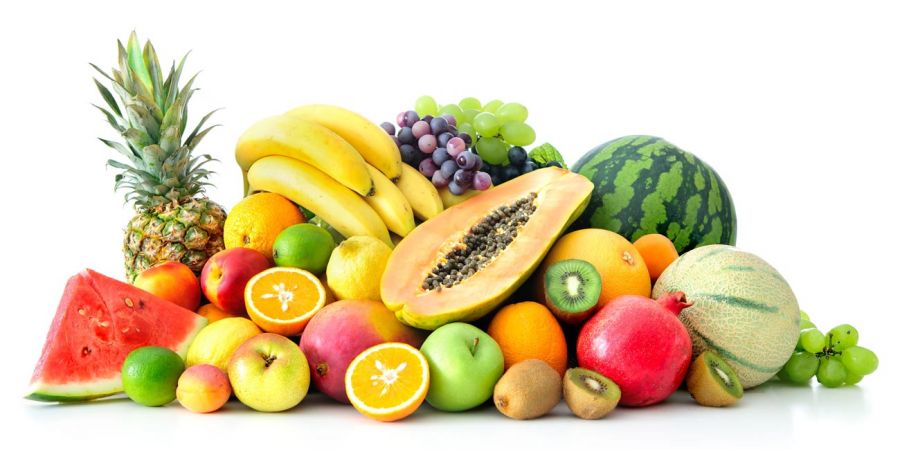           fruit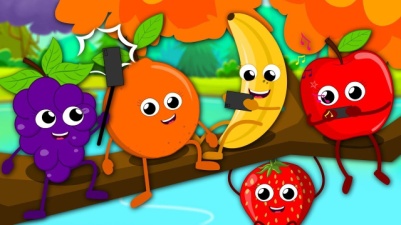 Zadanie 1. Posłuchaj proszę piosenki o owocachhttps://www.youtube.com/watch?v=lJvT9CbIXRcTekst piosenki:Five little fruits jumping one the bedapple fell off and bumped his headBanana called the doctor and the doctor saidNo more fruits jumping on the bedFour little fruits jumping one the bedbanana fell off and bumped his headOrange called the doctor and the doctor saidNo more fruits jumping on the bedThree little fruits jumping one the bedbanana fell off and bumped his headOrange called the doctor and the doctor saidNo more fruits jumping on the bedTwo little fruits jumping one the bedstrawberry fell off and bumped his head grapes called the doctor and the doctor saidNo more fruits jumping on the bedOne little fruit jumping one the bedgrape fell off and bumped his headApple called the doctor and the doctor saidPut those fruits right to bedZadanie 2. Słownictwo – fruits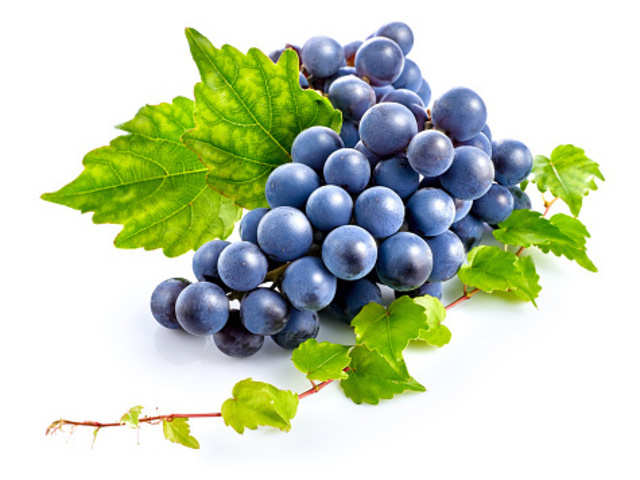 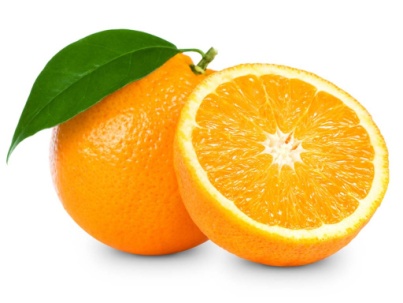 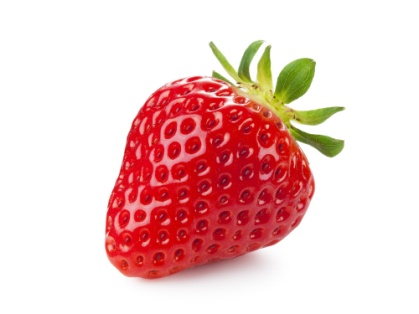 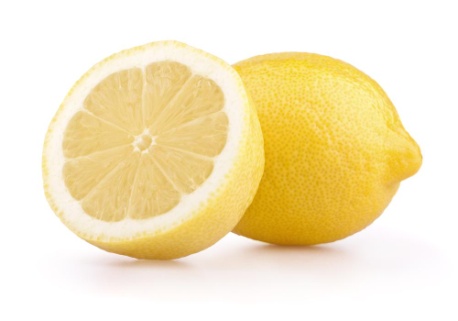 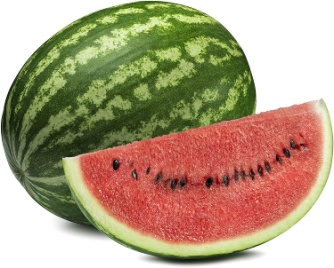 Zadanie 3. Match the parts - proszę wyciąć kółka znajdujące się obok obrazka. Zadaniem dziecka jest wklejenie brakującego elementu pasującego do danego owocu.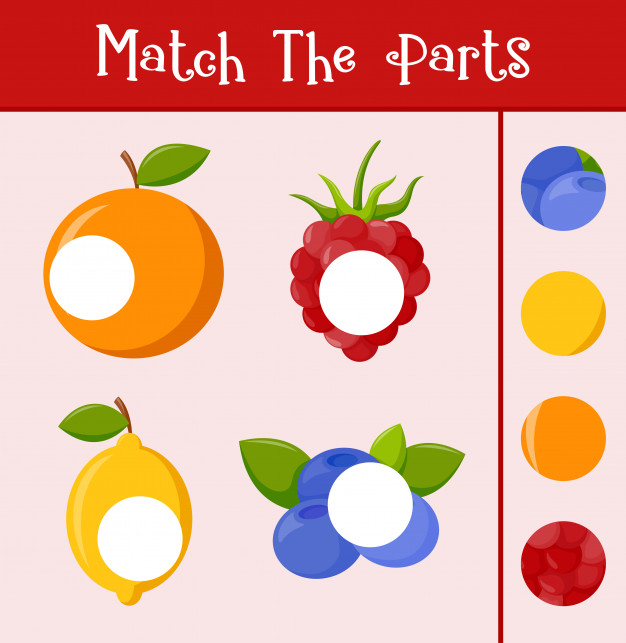 Zadanie 4. Make a juice – połącz proszę owoc z odpowiednią szklanką soku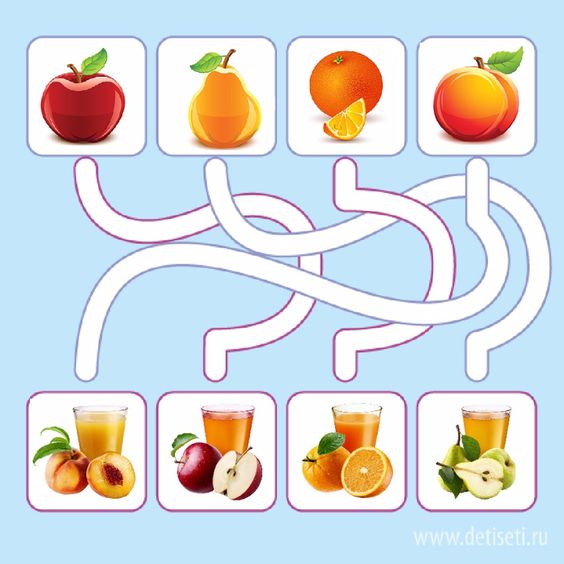 Zadanie 4. Połącz proszę owoc z odpowiednim cieniem 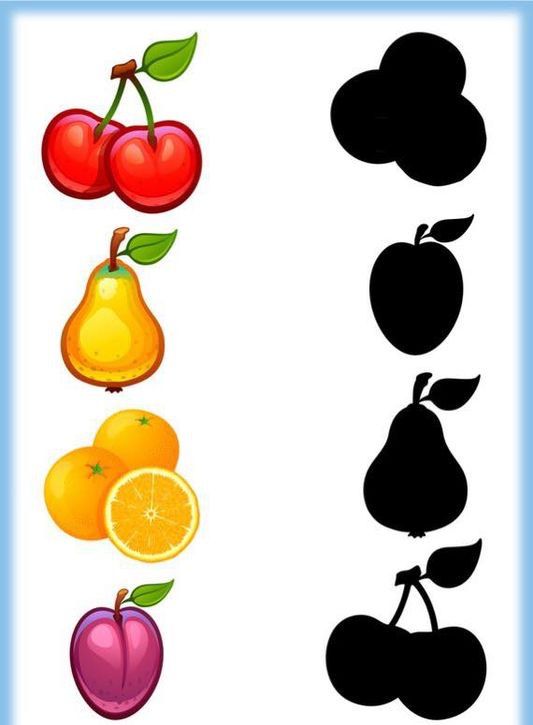 Zadanie 5. Fruit salad – sałatka owocowa – można zrobić z dzieckiem sałatkę owocową. Podczas wspólnej pracy spróbujcie nazywać poszczególne owoce. 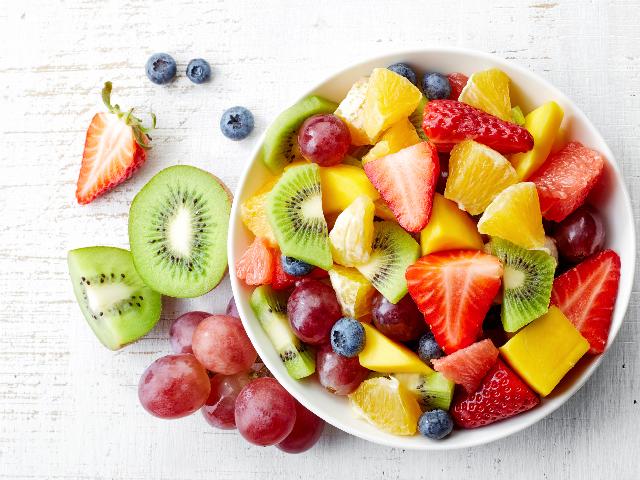 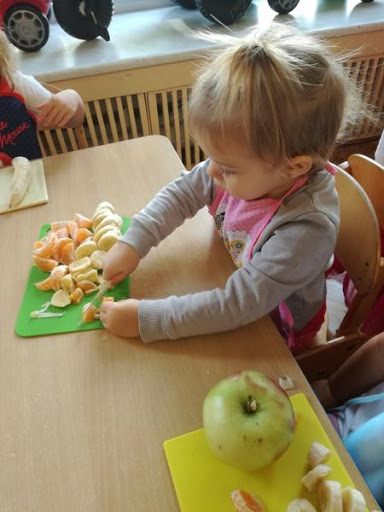 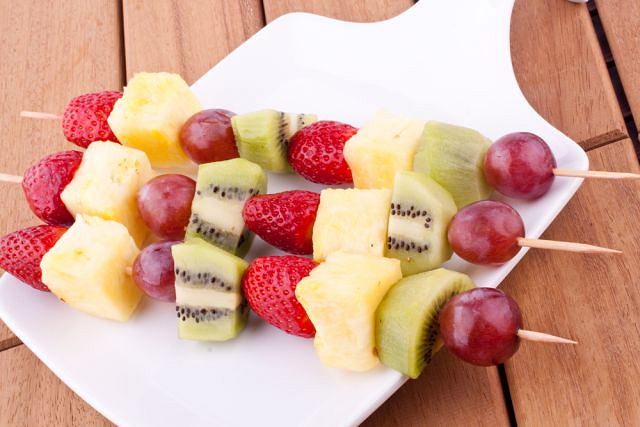 Zadanie 7. Crafts – pomysły na prace plastyczne – można wyciąć szablony owoców i przy użyciu foli bąbelkowej oraz farby odcisnąć wzór.                                                                                                Miłej pracy – have fun 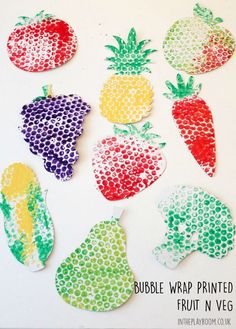 Dziękuję za Twoją wspaniałą pracę i pomoc rodziców                                                                                  Pani Marta